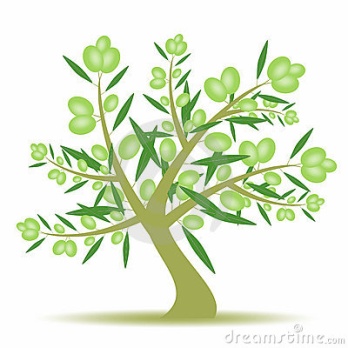     1. Θυμάμαι την προσωποποίηση                                                                                      και την  κυριολεξία  και βάζω   Π   και   Κ   αντίστοιχα :    Τον χειμώνα η φύση κοιμάται . ……..   Το μωρό κοιμάται ………   Τα παιδιά έτρεμαν από το κρύο. …….    Η φλόγα έτρεμε στο τζάκι. …….   Το φεγγάρι κάνει βόλτα …….     Η Άννα έκανε βόλτα με το ποδήλατο …….   Η μαμά φιλάει το παιδί τη …….. Το αεράκι φιλούσε το πρόσωπό μου. …..  2. Ξαναγράφω τις φράσεις με απόστροφο και τις χαρακτηρίζω.   (έκθλιψη, αφαίρεση, αποκοπή). 3.Ξαναγράφω την πρόταση βάζοντας απόστροφο,    όπου χρειάζεται :                                           O παππούς μου , που κατάγεται από την Κρήτη, μου            έδωσε ένα βάζο κρητικές  ελιές , που μου αρέσουν  πολύ. ………………………………………………………………………………………………………………………………………………………………………………………………………………………………………… 3.  Γίνομαι δημοσιογράφος και παίρνω μία φανταστική  συνέντευξη από    το αγαπημένο μου δέντρο !                                                                                               Ποιο είναι ; Τι θα ήθελα να μάθω γι‘ αυτό ;   Τι θα το ρωτούσα ;   Οι ερωτήσεις  που  σου  προτείνει  η  Ραλλού ,    στη σελ.  67  του   Τ.Ε.,     θα σε βοηθήσουν ! Φυσικά εσύ μπορείς  να του κάνεις και δικές σου      ερωτήσεις ώστε να έχεις όλες τις πληροφορίες που θα ήθελες!          .  Στη συνέχεια ζωγράφισέ το !                                                                                              16-01-2023                  Παίρνω     συνέντευξη :  Ένας    αγαπημένος      φίλος                    Εγώ  ρωτάω  και  αυτό… απαντάει  :                                  …………………………………………………………………………………………………………………………………………………………………………………………………………………………………………………………………………………………………………………………………………………………………………………………………………………………………………………………………………………………………………………………………………………………………………………………………………………………………………………………………………………………………………………… ………………………………………………………………………………………………………………………………………………………………………………………………………………………………………………………………………………………………………………………………………………………………………………………………………………………………μέσα από(                        )δώσε τα(                        )θα ήθελα(                        )από όλα(                        )        και εμείς(                        )        μέσα στο(                        )το όνειρο(                        )       άσε τους(                        )          